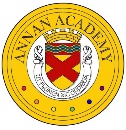  School Uniform Order FormOur supplier for our school hoodies is Rostrum Sportswear Ltd. A link to their website is below.https://www.rostrumsportswear.co.uk/catalogue.htmlPlease complete the form below and return it to school with payment. The code for the hoodie is JH001. Details on sizing can be found on the website.The cost per hoodie is £14.95Cheques should be made payable to Annan Academy. Uniform orders will be placed once a term. If the items you require are not in stock there may be a delay whilst we wait for delivery. Name of Pupil: _______________________________________ Class: __________________I enclose a payment via Cash/Cheque (please circle) for the total amount of: £ ___________Parent/Carer Signature: __________________________________ Date: ________________Item codeSizeQuantityTotal costJH001 - Black